SREDA, 18. 3. 2020 TJA 8 (skupina Ahačič: Anan, Ana, Matic, Gaj, Ermin, Kristjan, Anja, Ema, Matija, Jaka, Eldar, Anel)Dragi osmošolci!Od 16. do 27. marca bo naše delo potekalo na daljavo. Verjamem, da boste k delu pristopili odgovorno in boste svoje zadolžitve pravočasno opravili. Ker v 8. razredu učim dve skupini, vedno preverite, če ste odprli pravo priponko.Če boste imeli pri delu težave, mi pišite na moj naslov barbara.ahacic@oskoroskabela.si.Ostanite zdravi in se tipkamo!Učiteljica BarbaraSUBJECT & OBJECT QUESTIONS Naslednji dve uri bomo utrjevali vprašalnice; predvsem tiste za osebek in predmet.Najprej rešitve domače naloge (preveri, popravi):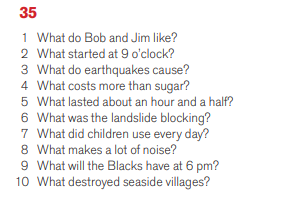 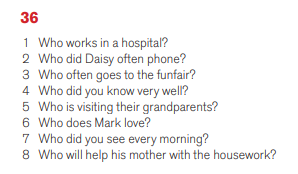 Vaša današnja naloga je učni list. Učnega lista ne tiskaš, rešitve zapišeš v zvezek. Naslov v zvezku je Exercise (Vaja). Rešitve dobiš jutri.SUBJECT AND OBJECT QUESTIONS - EXERCISES1. Podčrtaj osebek (SUBJECT). Tvori vprašalnico za osebek. Glej primer, ki je že rešen.             	2. Podčrtaj predmet (OBJECT). Tvori vprašalnico za predmet. Glej primer, ki je že rešen.                   Na naslednji strani imaš razlago za pomoč. Razlage ne prepisuješ, saj jo imaš že v zvezku.SUBJECT AND OBJECT QUESTIONSZAPOMNI SI:WHO? = KDO? (za ljudi)WHAT? = KAJ? (za vse ostalo)SUBJECT (S) = OSEBEKOBJECT (O) = PREDMETA) VPRAŠALNICE ZA OSEBEKB) VPRAŠALNICE ZA PREDMET1. My friend broke the window. 2. They came with my mother.3. Mike wanted to see you.4. You told me about the accident.5. Everything went wrong.6. Mary read that book last year.7. We met George last night.8.  I phoned the headmaster.WHO broke the window?______________________________________________________________________________________________________________________________________________________________________________________________________________________________________________________________________________________________________1. My friend broke the window. 2. They came with my mother.3. Mike wanted to see you.4. You told me about the accident.5. James bought new car yesterday.6. Mary read that book last year.7. We met George last night.8.  I phoned the headmaster.WHAT did my friend break?______________________________________________________________________________________________________________________________________________________________________________________________________________________________________________________________________________________________________W H O ?W H A T ?Mary likes cats.The shop opens at 8 am.WHO likes cats?WHAT opens at 8 am?We like cats.Cats drink milk.WHO likes cats?WHAT drinks milk?Mary is my friend. Our car is fast.WHO is my friend?WHAT is fast?They are happy.Dogs are beautiful.WHO is happy?WHAT is beautiful?Vprašalnica za osebek:WHO/WHAT + glagol v ednini W H O ?W H A T ?She likes John.He likes fast cars.WHO does she like?WHAT does he like?We love our parents.They love music.WHO do we love?WHAT do they love?Vprašalnica za predmet:WHO/WHAT + pomožni glagol + osebek + glagol